http://www.advgazeta.ru/news/112606.11.2015ПРОДУКТ ПИАРА ДЛЯ ЮРИСТОВ И ЮРИДИЧЕСКИХ КОМПАНИЙРеклама* 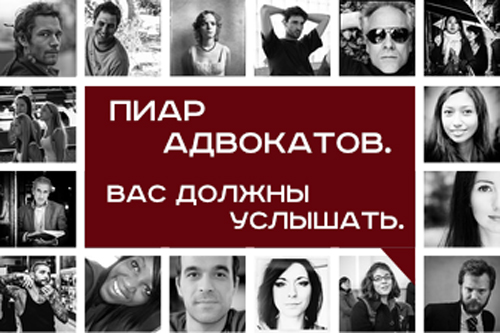 
В рамках данного сотрудничества мы предлагаем реализацию следующих задач: 
– с помощью PR-инструментов увеличить узнаваемость экспертов и первых лиц компании, поддерживать позитивный имидж представителей данной отрасли, донести до целевой аудитории информацию о высоком профессионализме специалистов, тем самым повышая уровень доверия общества (в том числе и деловой аудитории); 

– привлечение доверителей, продвижение услуг компании посредством становления имиджа специалистов с сегментированным позиционированием и акцентом на высокий профессионализм эксперта. 

Инструменты, используемые для достижения цели: 

1. Организация публикаций в федеральных изданиях. 

Тематика: 
– комментирование актуальных событий, происходящих как на российской, так и на мировой арене; 
– охват узкосегментированных тем, соответствующих специализации экспертов. 

Количественные показатели: 
В месяц – не менее 20 публикаций, в них включены – радио- и телеэфиры, комментарии и авторские статьи. 

Формат изданий: 
– печатные СМИ – газеты и журналы; 
– электронные СМИ – информационные агентства и порталы; 
– радио и ТВ. 

Формат публикаций: 
– комментарии спикера по запросу от изданий; 
– проработка публикаций эксклюзивов на предмет заинтересованности прессы возможностью публикации и массового распространения; 
– авторские статьи или интервью для изданий; 
– интервью телеканалам и радиостанциям. 

2. Для ускорения процесса предоставления комментариев и уменьшения случаев невозможности подготовить письменный ответ наши специалисты готовы на основе вашего экспертного мнения писать материалы. Для этого мы предлагаем два варианта: 
№ 1 – на основе предоставленного экспертом мнения специалисты раскрывают идею, представляют подборку новостей по теме для выступления, готовят комментарии для изданий, разрабатывают план и пишут авторский материал. Данный вид услуги включен в стоимость минимального ежемесячного пакета обслуживания; 
№ 2 – полная подготовка материалов нашими специалистами и направление вам на согласование. 

Ежемесячная стоимость такой услуги: 
– для 20 публикаций – 10 000 руб.; 
– для 40 публикаций – 20 000 руб. 

Стандартные пакеты 

1. Пакет № 1 – 50 000 руб.: 
20 публикаций в СМИ; 
Увеличение лояльности СМИ к спикерам и компании; 
Составление отчетов и анализ присутствия компании и спикеров в СМИ. 

2. Пакет № 2 – 100 000 руб.: 
40 публикаций в СМИ; 
Увеличение лояльности СМИ к спикерам и компании; 
Закрепление за проектом личного пресс-секретаря; 
Персонализированная подборка целевых мероприятий; 
Реализация индивидуальных задач PR-продвижения в рамках целевой аудитории; 
Составление отчетов и анализ присутствия компании и спикеров в СМИ. 

Кроме того, наши специалисты в случае необходимости готовы предложить разработку индивидуального пакета для реализации более стратегически-сложных задач (от 150 000 руб. в мес.). 

Этапы формирования коммуникаций с журналистами: 

1 этап 
Наработка доверительных и лояльных контактов в СМИ. 
Первоначальный этап – это знакомство пула журналистов с экспертом, наработка определенного уровня доверия прессы, структуризация сотрудничества и процесса согласования комментариев, выявление наиболее лояльных контактов, а также не лояльных, но необходимых нам для построения имиджа. 

2 этап 
Поддержание и расширение базы коммуникаций: 
На данном этапе необходимо сохранить наработанные, лояльные контакты с целью укрепления связей, а также расширять постепенно пул журналистов в наиболее целевых изданиях. Это способствует поступлению новых предложений прессы по участию в интересных рубриках или программах. 
Осуществлять проработку нужных контактов, но не стремящихся к сотрудничеству, искать новые пути коммуникаций с медиасредой, нужной нам для продвижения. 

3 этап 
Расширение контактов в целевых изданиях, укрепление связей, сужение круга изданий, более четкая сегментация тем. 

На данном этапе пул доверительных журналистов необходимо держать под контролем и продолжать расширение, поиск интересных тем и рубрик для участия спикера. Посредством такого наработанного инструмента появляется возможность строить диалог с целевой аудиторией в нужном нам направлении, который принесет определенную выгоду и новые деловые связи. 

Издания: 
В нашем пуле более 180 ведущих изданий, включая ТВ, радио, печатную и онлайн-прессу. 

Полный список готов предоставить наш консультант в любое удобное время. 

Подробно об услуге вы можете узнать у руководителя PR-Департамента Kirikov Group 
Ефремовой Анны: 
Тел.: 8 (926) 557-50-01 
E-mail: anna.e@kirikov-group.com 
Facebook: https://www.facebook.com/efr.anna 
А также на нашем сайте: http://kirikov-group.com/marketing/pr/ 

_____________________ 
* Редакция «Новой адвокатской газеты» не несет ответственности и обязательств в отношении сведений, содержащихся в рекламных материалах.Объявления 